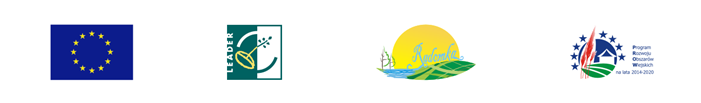 Europejski Fundusz Rolny na rzecz Rozwoju Obszarów Wiejskich: Europa inwestująca w obszary wiejskie.Inicjatywa realizowana  w ramach start-upu wybranego do realizacji przez Stowarzyszenia Lokalna Grupa Działania "Razem dla Radomki" współfinansowana jest ze środków Unii Europejskiejw ramach Poddziałania19.3 „Przygotowanie i realizacja działań w zakresie współpracy z lokalną grupą działania” objętego Programem Rozwoju Obszarów Wiejskich na lata 2014-2020, w ramach projektu współfinansowanego z Europejskiego Funduszu Rolnego na rzecz Rozwoju Obszarów Wiejskich.REGULAMINRUN - JAGODNO 02.10.20211. Cel wydarzenia:- aktywizacja i integracja społeczna;- poprawa aktywności;- popularyzacja zdrowego stylu życia.2. Organizatorzy:Stowarzyszenie ,,Przystań nad Radomką’’3. Partnerzy projektu:- Ochotnicza Straż Pożarna w Przytyku;-Centrum Kultury i Biblioteka w Przytyku.4. Termin i miejsce:02.10.2021 (sobota) Teren wokół zbiornika Jagodno, link do dojazdu:https://www.google.com/maps/@51.4547823,20.8634397,902m/data=!3m1!1e3?hl=PLHarmonogram wydarzenia:10:00 otwarcie biura zawodów;11:40 zakończenie wydawania pakietów startowych i zapisów;12:00 start zawodów.5. Charakterystyka/ dystans/trasa- bieg dla osób od 18 roku życia;- bieg jest bezpłatny, uczestnicy nie ponoszą żadnych kosztów;- uczestnik biegu zobowiązany jest we własnym zakresie zapewnić sobie strój adekwatny do warunków atmosferycznych;- ze względu na bezpieczeństwo własne oraz innych uczestników, jak  i  w  trosce  o  stan  przeszkód na trasie zakazane jest startowanie w butach kolcach / w butach z kolcami. W przypadku złamania powyższego zakazu organizator wyciągnie konsekwencje prawne w stosunku do uczestnika. Uczestnik nie będzie mógł wziąć udziału w biegu;- zawodnicy startują indywidualnie;- bieg jest na czas, każdy uczestnik będzie miał mierzony czas na starcie i na mecie;- uczestnik ma obowiązek pokonać tor, pokonując każdą z przeszkód po kolei. Nadzór nad tym sprawować będą wolontariusze;- nieudane pokonanie przeszkody  na trasie wiąże się z doliczeniem 5 min;- niepodjęcie próby pokonania przeszkody na trasie wiąże się z doliczeniem 5 min oraz wykonaniem 10 pompek – mężczyźni i 5 pompek -kobiety;- uczestnicy mogą sobie pomagać;- trasa  wynosi 3.5 km  i biegnie wzdłuż zbiornika Jagodno. Do pokonania uczestnicy będą mieli m.in.: chodnik z opon, bale ze słomy, równoważnie, ściankę, pajęczynę, tunele, bieg z obciążeniem, żuty do celu, biegi z ciężarami, toczenie opon i ich ciągnięcie;- trasa biegu będzie wyznaczona za pomocą taśm;6. Zgłoszenia: - informacje szczegółowe oraz zgłoszenia udzielane są pod nr tel.: 504-387-060;-zapisy prowadzone są przez członków Stowarzyszenia w siedzibie przy ul. Szkolna 3 (budynek po byłym gimnazjum) w godz. od 13:00 do 21:00, jak również w dniu biegu w biurze zawodów;-prawo startu mają zawodnicy, którzy dokonają poprawnego zgłoszenia  oraz wypełnią, podpiszą i złożą  najpóźniej w dniu zawodów odpowiednie oświadczenie;- decyzja zawodnika o zgłoszeniu się do biegu traktowana jest jako deklaracja właściwego stanu zdrowia pozwalająca zawodnikowi na udział w biegu.  Prawo startu mają tylko i wyłącznie OSOBY O DOBRYM  STANIE  ZDROWIA.  Wszelkie  objawy złego  samopoczucia,  w  tym  gorączkę,  kaszel, duszności, należy niezwłocznie zgłosić służbom organizatora. 7. Uczestnictwo: -osoby  o podwyższonej    temperaturze,  z  objawami  choroby nie będą mogły wziąć udziału w zawodach;-obowiązuje nakaz zachowania dystansu społecznego 1,5 m;-obowiązuje nakaz stosowania się do rozporządzeń dotyczących epidemii COVID-19;-należy bezwzględnie stosować się do wytycznych organizatora dotyczących epidemii COVID-19;-wszyscy Zawodnicy muszą zostać zweryfikowani w Biurze Zawodów w celu  podpisania  oświadczenia  oraz odebrania pakietu startowego. Podstawą weryfikacji jest dowód osobisty bądź inny dokument ze zdjęciem potwierdzający tożsamość;- zawodnicy zobowiązani są odebrać  pakiet  startowy  do godziny  zamknięcia biura zawodów.  Po  tej godzinie pakiety nie będą wydawane z powodu zamknięcia listy startowej;-uczestnik wydarzenia zgłaszając się na zawody bezwzględnie akceptuje wszelkie warunki Regulaminu;-uczestnicy zobowiązani  są  do  przestrzegania zasad bezpieczeństwa  i  podporządkowania  się  decyzjom Organizatora. Zawodnicy ponoszą w pełni odpowiedzialność za własne działania i zachowanie;-wszystkie objawy złego samopoczucia należy zgłosić Organizatorom;-zawodnicy pod wpływem alkoholu i  substancji  psychotropowych nie zostaną  dopuszczeni do udziału w biegu;  -każdy Zawodnik zobowiązany jest przestrzegać zasad fair play. Jakiekolwiek przejawy agresji, niesportowego zachowania  lub  dyskryminacji  –  czy  to  wobec  innych zawodników, czy to sędziów, wolontariuszy,  czy publiczności- w trakcie mogą skutkować natychmiastową dyskwalifikacją Zawodnika; -zawodnik  jest  zobowiązany  we  własnym  zakresie  zapewnić  sobie  strój  adekwatny  do  warunków atmosferycznych; -należy  bezwzględnie  przestrzegać  komunikatów  i  poleceń Organizatora jak i wolontariuszy; -niewykonanie polecenia może skutkować dyskwalifikacją Zawodnika;-zawodnicy nie mają prawa kwestionować poleceń i decyzji sędziów technicznych/wolontariuszy  w  trakcie biegu. Sędzia/wolontariusz ma zawsze rację.  8. Pakiet startowy:- w ramach uczestnictwa uczestnik otrzymuje: medal okolicznościowy I RUN-Jagodno;koszulkę;kartę, którą należy okazać wolontariuszom przy każdej przeszkodzie. Kartę uczestnik oddaje na mecie. Stanowi ona informację dla sędziów o pokonaniu przeszkód bądź doliczeniu dodatkowego czasu.  Nie oddanie karty wyklucza uczestnika z możliwości otrzymania nagrody za zajęcie I, II czy III miejsca. -organizator zastrzega sobie prawo do weryfikacji danych osób odbierających pakiet  startowy  poprzez  sprawdzenie danych w dokumencie tożsamości z danymi zawartymi w zgłoszeniu.9. Bezpieczeństwo: -wszelkie objawy złego samopoczucia, w tym gorączkę, kaszel, duszności należy bezzwłocznie zgłosić służbom organizatora;-należy bezwzględnie stosować się do wytycznych organizatora dotyczących epidemii COVID-19;-ze względu na bezpieczeństwo własne oraz innych uczestników, jak  i  w  trosce  o  stan  przeszkód na trasie zakazane jest startowanie w butach kolcach / w butach z kolcami. W przypadku złamania powyższego zakazu organizator wyciągnie konsekwencje prawne w stosunku do uczestnika;-zabrania się wnoszenia na trasę biegu przedmiotów, które mogą być niebezpieczne dla innych uczestników;-organizator zastrzega sobie prawo do zezwolenia personelowi medycznemu i paramedycznemu zatrudnionemu  w  imieniu  organizatora  do  udzielenia  pierwszej  pomocy  medycznej  lub  wykonania  innych zabiegów medycznych, także transportu uczestnika poszkodowanego w bezpieczne miejsce;-decyzje lekarzy dotyczące  dopuszczenia  lub  kontynuowania biegu  podczas  imprezy  są  ostateczne i nieodwołalne;-ze  względu  na  wyjątkowy  charakter  zawodów,  każdy  z  uczestników  musi  liczyć  się  z  ewentualnymi zadrapaniami, otarciami i kontuzjami spowodowanymi pokonywaniem ustawionych na trasie przeszkód;-ze  względów bezpieczeństwa zabrania się startowania w biżuterii, szczególności łańcuszkach, kolczykach;-organizator nie ponosi odpowiedzialności  za uszczerbek na  zdrowiu  powstały  w  wyniku udziału w biegu RUN-Jagodno;-uczestnik startuje wyłącznie na własną odpowiedzialność i ponosi związane z tym ryzyko. Wszyscy uczestnicy przyjmują do wiadomości, że udział w biegu wiąże się z wysiłkiem fizycznym  i  pociąga  za sobą naturalne ryzyko  i  zagrożenie wypadkami, możliwość odniesienia obrażeń ciała i urazów fizycznych (w tym śmierci);-przekazanie Organizatorowi  prawidłowo  wypełnionego  formularza rejestracyjnego, oświadczenia oznacza, że uczestnik rozważył i ocenił charakter, zakres i stopień ryzyka  wiążącego się z uczestnictwem w biegu i dobrowolnie zdecydował się  podjąć to  ryzyko, startując w biegu wyłącznie na własną odpowiedzialność;-zawodnik pod wpływem alkoholu, narkotyków lub innych używek nie zostanie dopuszczony do biegu.10. Postanowienia Końcowe - na podstawie art. 13 ust. 1 Rozporządzenia Parlamentu Europejskiego i Rady (UE) 2016/679 z dnia 27 kwietnia 2016 r. w sprawie ochrony osób fizycznych w związku z przetwarzaniem danych osobowych i w sprawie swobodnego przepływu takich danych (ogólne rozporządzenie o ochronie danych), zwane dalej RODO informujemy, iż: a) administratorem danych osobowych jest LGD Razem dla Radomki z siedzibą w Janiszewie, ul. Zielona 127, 26-652 Zakrzew, z administratorem danych osobowych można kontaktować się poprzez adres e-mail: zarzad@razemdlaradomki.pl lub pisemnie na adres korespondencyjny administratora danych wskazany w pkt. 1;b) zebrane dane osobowe mogą być udostępniane podmiotom publicznym uprawnionym do przetwarzania danych osobowych na podstawie przepisów powszechnie obowiązującego prawa oraz podmiotom przetwarzającym dane osobowe na zlecenie administratora w związku z wykonywaniem powierzonego im zadania w drodze zawartej umowy.c) uczestnicy mają prawo dostępu do swoich danych, prawo żądania ich sprostowania, usunięcia lub ograniczenia ich przetwarzania w przypadkach określonych w rozporządzeniu 2016/679;d) uczestnikowi przysługuje prawo do cofnięcia zgody w dowolnym momencie bez wpływu na zgodność z prawem przetwarzania, którego dokonano na podstawie zgody przed jej cofnięciem;e) w przypadku uznania, że przetwarzanie danych osobowych narusza przepisy rozporządzenia 2016/679, przysługuje mi prawo wniesienia skargi do Prezesa Urzędu Ochrony Danych Osobowych;-organizator  zastrzega  sobie  prawo  do  dokonywania  zmian  regulaminu  w  okresie  przygotowawczym  w  celu zapewnienia właściwej realizacji biegu; -organizator zastrzega sobie prawo do odwołania biegu lub jego przerwania bez podania powodów;-organizator zastrzega sobie prawo do zmian w przebiegu oraz terminu imprez;-organizator nie  bierze  odpowiedzialności  za  bezpieczeństwo  osób,  niebędących  Zawodnikami,  które przebywają na trasie biegu w sposób nieuprawniony. -wiążąca  i  ostateczna interpretacja niniejszego regulaminu przysługuje  wyłącznie organizatorowi RUN-Jagodno. -w sprawach nieujętych w Regulaminie ostateczną decyzję podejmuje Organizator.